Følgende medicinordinationer kan fremsøges i Sundhedsplatformen i Region Hovedstaden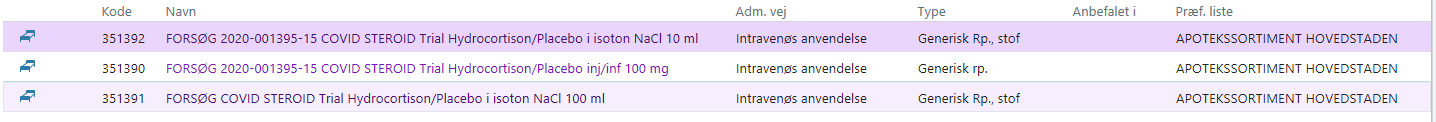 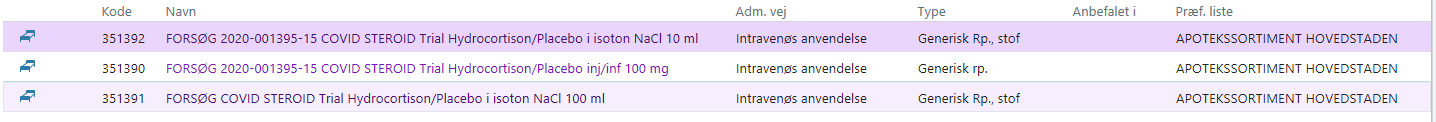 351291 vælges, hvis du ønsker at ordinere kontinuerlig infusion of COVID STEROID forsøgsmedicinen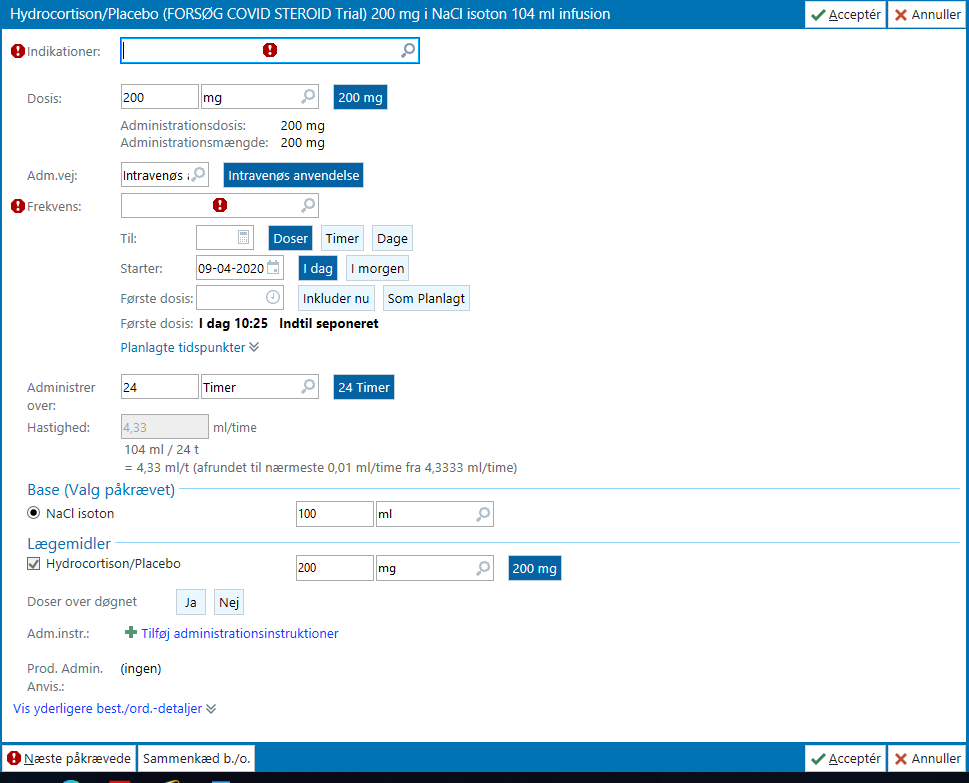 
351292 vælges, hvis du ønsker at ordinere boli of COVID STEROID forsøgsmedicinen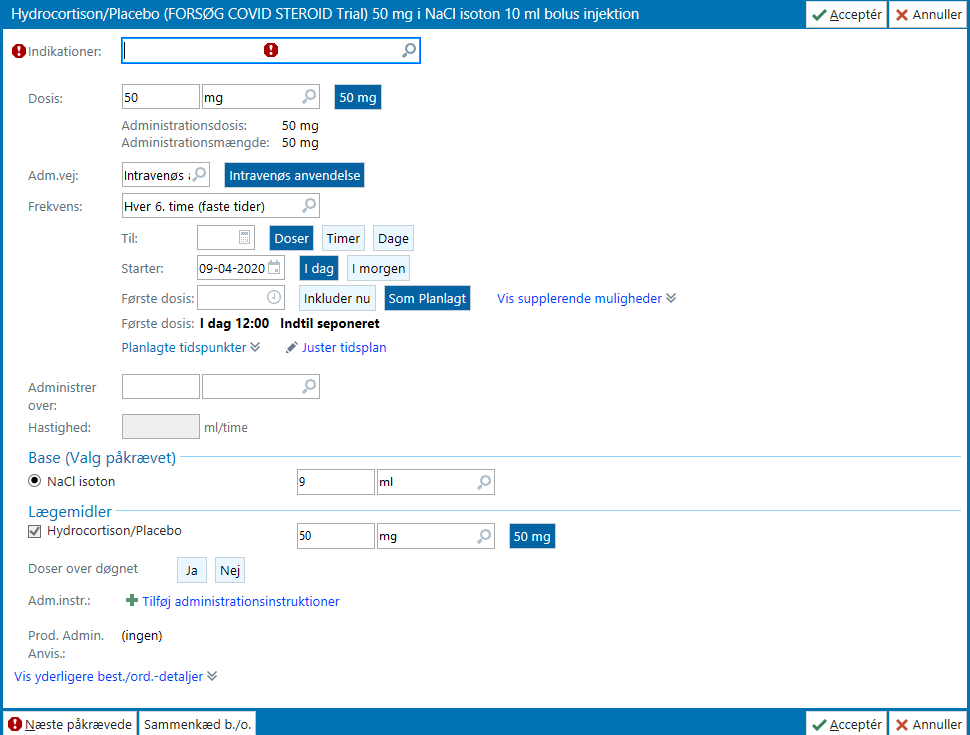 